Niveaubestimmende Aufgaben sind Bestandteil des Lehrplankonzeptes für das Gymnasium und das Fachgymnasium. Die nachfolgende Aufgabe soll Grundlage unterrichtlicher Erprobung sein. Rückmeldungen, Hinweise, Anregungen und Vorschläge zur Weiterentwicklung der Aufgabe senden Sie bitte über die Eingabemaske (Bildungsserver) oder direkt an siegfried.both@lisa.mb.sachsen-anhalt.de. An der Erarbeitung der niveaubestimmenden Aufgabe haben mitgewirkt:Dr. Both, Siegfried 	Halle (Leitung der Fachgruppe)Dr. Heinecke, Dirk	NaumburgDr. Lagatz, Uwe	WernigerodeDr. Schulze, Renate	Dessau-RoßlauDr. Wendlik, Steffen	OsterwieckHerausgeber im Auftrag des Ministeriums für Bildung des Landes Sachsen-Anhalt:Landesinstitut für Schulqualität und Lehrerbildung Sachsen-AnhaltRiebeckplatz 0906110 Halle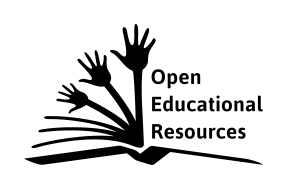 Die vorliegende Publikation, mit Ausnahme der Quellen Dritter, ist unter der „Creative Commons“-Lizenz veröffentlicht. CC BY-SA 3.0 DE 	http://creativecommons.org/licenses/by-sa/3.0/de/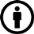 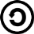 Sie dürfen das Material weiterverbreiten, bearbeiten, verändern und erweitern. Wenn Sie das Material oder Teile davon veröffentlichen, müssen Sie den Urheber nennen und kennzeichnen, welche Veränderungen Sie vorgenommen haben. Sie müssen das Material und Veränderungen unter den gleichen Lizenzbedingungen weitergeben.Die Rechte für Fotos, Abbildungen und Zitate für Quellen Dritter bleiben bei den jeweiligen Rechteinhabern, diese Angaben können Sie den Quellen entnehmen. Der Herausgeber hat sich intensiv bemüht, alle Inhaber von Rechten zu benennen. Falls Sie uns weitere Urheber und Rechteinhaber benennen können, würden wir uns über Ihren Hinweis freuen.AufgabeEinordnung in den Fachlehrplan GymnasiumAnregungen und Hinweise zum unterrichtlichen EinsatzDiese Aufgabe dient als Einstieg in den Kompetenzschwerpunkt „Die europäische Entdeckung der Welt – Darstellungen sinnbildend strukturieren“. Die Schülerinnen und Schüler sollen sich möglichst selbstständig mittels der Schulbücher und aus dem Internet die Informationen zu den Entdeckungsfahrten erschließen und aussagekräftig zusammenstellen. Für diese Aufgabe sollten zwei Unterrichtsstunden eingeplant werden.Die Schülerinnen und Schüler sollen erfahren, inwieweit sie sich bereits selbstständig historische Informationen zusammenstellen, bewerten und präsentieren können.Im Anschluss besteht die Möglichkeit, im Plenum die Folgen der Entdeckungsreisen und des transatlantischen Handels zu beleuchten (bis in die Gegenwart reichende ökologische Veränderungen in der Alten und Neuen Welt, z. B. in der Tier- und Pflanzenwelt, lateinamerikanische Produkte im Alltag).Erwarteter Stand der KompetenzentwicklungNiveaubestimmende Aufgabe zum Fachlehrplan Geschichte GymnasiumEine Sammelmappe zum Thema
„Die europäische Entdeckung der Welt“ anfertigen(Schuljahrgänge 7/8)Arbeitsstand: 11. August 2016Wir wollen zu unserem aktuellen Unterrichtsthema „Die europäische Entdeckung der Welt“ eine aussagekräftige Sammelmappe (Portfolio) zusammenstellen, welche Informationen zur räumlichen und zeitlichen Ausdehnung der Entdeckungsfahrten im 15./16. Jahrhundert und deren Hintergründe enthält.Stellt in Partnerarbeit eine informative Sammelmappe zu drei Entdeckungsfahrten von Europäern im 15./16. Jahrhundert zusammen. Zur Auswahl stehen:Christoph Kolumbus (Entdeckung Amerikas)Vasco da Gama (Seeweg nach Indien)Pedro Alvares Capral (Südamerika)Fernando Magellan (Weltumseglung)Francis Drake (Weltumseglung)1.	Entwickelt aus einer stummen Karte eine thematische Geschichtskarte zur europäischen Entdeckung der Welt, die übersichtlich und aussagekräftig ist. Sie muss mindestens folgende Elemente enthalten:Ausgangspunkte von Entdeckungsfahrten (Orte und Zeiten)RoutenAnkunftspunkte von Entdeckungsfahrten (Orte und Zeiten)2.	Stellt in wenigen und kurzen Texten zu den europäischen Entdeckungsfahrten Informationen zu folgenden Punkten zusammen:Ursachen der Entdeckungsfahrtentechnische Voraussetzungen Nutzt dazu die von der Lehrkraft bereitgestellte stumme Karte, euer Schulbuch und das Internet (z. B. https://www.lernhelfer.de/schuelerlexikon/geschichte/artikel/das-zeitalter-der-grossen-entdeckungen)!Kompetenzschwerpunkt: Die europäische Entdeckung der Welt – Darstellungen sinnbildend strukturierenEntwicklung bzw. Überprüfung von Kompetenzen:mit Hilfe von Geschichtskarten die räumliche und zeitliche Ausdehnung der Entdeckungsfahrten im 15./16. Jahrhundert aufzeigen und dabei Verlaufsformen beschreiben„Um die Kompetenzen in den Kompetenzbereichen ausprägen zu können, müssen sich die Schülerinnen und Schüler zunächst möglichst selbstständig Informationen beschaffen. Dazu zählen insbesondere solche Fähigkeiten und Fertigkeiten wie recherchieren, ermitteln, nachschlagen …“ (FLP S. 4)Erwartete Schülerleistungprozent. AnteilSie erarbeiten eine Geschichtskarte, aus deren Legende sich für drei Entdeckungsfahrten mindestens drei Sachverhalte ergeben: Ausgangspunkte, Routen, Ankunftspunkte.40%Sie stellen aussagekräftige Informationstexte zu den geforderten Aspekten zusammen, ohne die Aussagen aus den Vorlagen lediglich abzuschreiben.60%